Частное образовательное учреждение высшего образования«Международный Институт Дизайна и Сервиса» 
(ЧОУВО МИДиС)Кафедра гостеприимства и международных
 бизнес-коммуникаций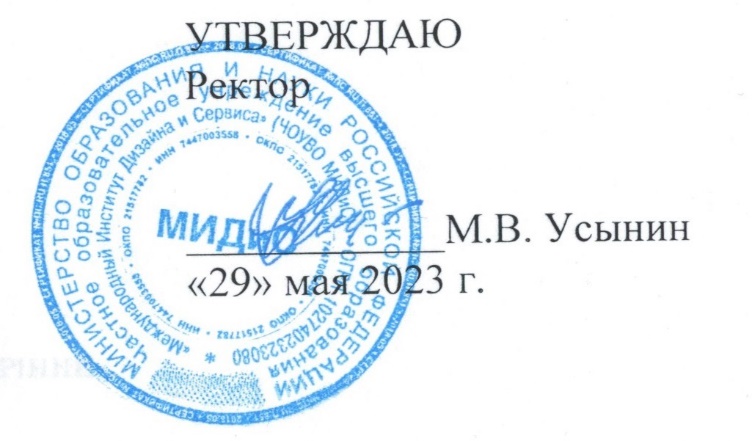 Рабочая программа дисциплинЫорганизация анимационной деятельности в индустрии гостеприимстваНаправление подготовки 43.03.03 Гостиничное дело  Направленность (профиль): Управление в гостиничном бизнесеКвалификация выпускника: бакалаврФорма обучения: очнаяГод набора – 2022Челябинск – 2023Рабочая программа дисциплины «Организация анимационной деятельности в индустрии гостеприимства» разработана на основе Федерального государственного образовательного стандарта высшего образования по направлению подготовки 43.03.03 Гостиничное дело (уровень бакалавриата) (утвержденного приказом Министерства образования и науки РФ от 08 июня 2017 г. № 515).Автор-составитель: Жаров А.Г.Рабочая программа рассмотрена и одобрена на заседании кафедры гостеприимства и международных бизнес-коммуникаций.  Протокол № 10 от 29.05.2023 г.Заведующий кафедрой гостеприимстваи международных бизнес-коммуникаций,кандидат педагогических наук, доцент                                                          М.В. ВасилиженкоСОДЕРЖАНИЕ1. Наименование дисциплины (модуля), цели и задачи освоения дисциплины (модуля)	42. Перечень планируемых результатов обучения по дисциплине (модулю), соотнесенных с планируемыми результатами  освоения образовательной программы	43. Место дисциплины (модуля) в структуре образовательной программы	54. Объем дисциплины (модуля) в зачетных единицах с указанием количества академических часов, выделенных на контактную работу обучающихся с преподавателем (по видам учебных занятий) и на самостоятельную работу обучающихся	55. Содержание дисциплины (модуля), структурированное  по темам (разделам) с указанием отведенного на них количества академических часов и видов учебных занятий	66. Фонд оценочных средств для проведения промежуточной аттестации обучающихся по дисциплине (модулю)	107. Перечень основной и дополнительной учебной литературы, необходимой для освоения дисциплины (модуля)	108. Перечень ресурсов информационно-телекоммуникационной сети «Интернет», необходимых для освоения дисциплины  (модуля)	119. Методические указания для обучающихся по освоению дисциплины (модуля)	1110. Перечень информационных технологий, используемых при осуществлении образовательного процесса по дисциплине (модулю), включая перечень программного обеспечения, современных профессиональных баз данных и информационных справочных систем	1211. Материально-техническая база, необходимая для осуществления образовательного процесса по дисциплине (модулю)	131. наименование дисциплины (модуля), цели и задачи освоения дисциплины (МОДУЛЯ)1.1. Наименование дисциплиныОрганизация анимационной деятельности в индустрии гостеприимства1.2. Цель дисциплиныФормирование знаний о направлениях анимационной деятельности в индустрии гостеприимства, практических навыков организации анимационной деятельности в гостиницах.1.3. Задачи дисциплины• знание принципов и технологии организации досуга и отдыха, основ анимационной деятельности; • использование приёмов эффективного общения и соблюдение культуры межличностных отношений в социокультрурном многообразии общества;• владение эффективными профессиональными коммуникациями работы аниматора при реализации технологического обслуживания потребителя. 2. перечень планируемых результатов обучения по дисциплине (модулю), соотнесенных с планируемыми результатами 
освоения образовательной программыПроцесс изучения дисциплины «Организация анимационной деятельности в индустрии гостеприимства» направлен на формирование следующих компетенций:3. Место дисциплины (МОДУЛЯ) в структуре образовательной 
программыУчебная дисциплина «Организация анимационной деятельности в индустрии гостеприимства» относится к дисциплинам части учебного плана, формируемой участниками образовательных отношений, по основной профессиональной образовательной программе по направлению подготовки 43.03.03 Гостиничное дело, направленность (профиль) Управление в гостиничном бизнесе.4. ОБЪЕМ ДИСЦИПЛИНЫ (МОДУЛЯ) В ЗАЧЕТНЫХ ЕДИНИЦАХ С УКАЗАНИЕМ КОЛИЧЕСТВА АКАДЕМИЧЕСКИХ ЧАСОВ, выделенных на контактную работу обучающихся с преподавателем (по видам учебных 
занятий) и на самостоятельную работу обучающихсяОбщая трудоемкость (объем) дисциплины составляет 2 зачетных единицы, 72 академических часа. Дисциплина изучается на 4 курсе, 8 семестре.Состав и объем дисциплины и виды учебных занятий5. СОДЕРЖАНИЕ ДИСЦИПЛИНЫ (МОДУЛЯ), СТРУКТУРИРОВАННОЕ 
ПО ТЕМАМ (РАЗДЕЛАМ) С УКАЗАНИЕМ ОТВЕДЕННОГО НА НИХ КОЛИЧЕСТВА АКАДЕМИЧЕСКИХ ЧАСОВ И ВИДОВ УЧЕБНЫХ ЗАНЯТИЙ5.1. Содержание дисциплиныТема 1. Анимация как вид культурно - досуговой деятельностиОпределение понятий «досуг», «рекреация», «отдых», «туристский досуг», «культурно-досуговая деятельность».Тема 2. История массовых празднеств и зрелищХронология развития массовых празднеств и зрелищ. Русская народная культура как основа анимационного сервиса. Календарь русских народных праздников. Тема 3. Сущность анимации в социально-культурном сервисе и туризмеОсновные понятия туристской анимации. Функции туристской анимации. Типология анимации. Виды анимации. Анимация и спорт. Особенности и значение гостиничной анимации. Понятие «менеджмент анимации». Тема 4. Технологический процесс создания анимационных программОсновные понятия анимационной программы. Этапы создания анимационной программы. Технология создания анимационных программ. Технология эффективной коммуникации с потребителями гостиничных услуг.Тема 5. Роль аниматоров в организации и реализации анимационных программОсобенности работы с туристами разных категорий. Формы работы с разными возрастными группами отдыхающих. Национальные особенности туристов. Анимационные программы для семейного круга. Гостиничные анимационные услуги и программы. Тема 6. Рекреационная сущность туристской анимацииОтдых и рекреационная деятельность в туризме. Валеология как теоретическая основа туристской анимации.Тема 7. Драматургия анимационно - театрализованных программСценарий как основной вид драматургии. Особенности сценария анимационной программы. Использование средств в сценарной работе. Принципы построения сюжета. Монологические и диалогические формы информационно-анимационной деятельности.Тема 8. Подготовка и разработка анимационных программ, массовых праздников, организация концертов, вечеров отдыхаОсобенности подготовки и разработки анимационных программ. Организация концертов и вечеров отдыха. Стадии и процесс разработки новых анимационных программ. Танцевально-развлекательные и конкурсно-игровые программы. Принципы и методы туристско-анимационной деятельности.Тема 9. Игры как эффективная форма анимационной деятельности в индустрии гостеприимстваИгра в образовательном и воспитательном процессе. Классификация игр. Психолого-педагогические возможности игры.5.2. Тематический план5.3. Лекционные занятия 5.4. Практические занятия 5.5. Самостоятельная работа обучающихся6. ФОНД ОЦЕНОЧНЫХ СРЕДСТВ ДЛЯ ПРОВЕДЕНИЯ ПРОМЕЖУТОЧНОЙ 
АТТЕСТАЦИИ ОБУЧАЮЩИХСЯ ПО ДИСЦИПЛИНЕ (МОДУЛЮ)Фонд оценочных средств (ФОС) по дисциплине «Организация анимационной деятельности в индустрии гостеприимства» представлен отдельным документом и является частью рабочей программы.7. Перечень основной и дополнительной учебной литературы, 
необходимой для освоения дисциплины (МОДУЛЯ)Печатные издания1. Власова Т.И. Анимационный менеджмент в туризме [Текст] : учебник/ Т.И.Власова, А.П. Шарухин, Н.И.Панов.  - М.: Академия, 2016.  - 320 с.2. Потапова И.И. Организация обслуживания гостей в процессе проживания [Текст]: учебник / И.И. Потапова.  - М.: Академия, 2019.  - 320сЭлектронные издания (электронные ресурсы)1. Каменец А.В. Основы культурно-досуговой деятельности : учебник для вузов / А.В. Каменец, И.А. Урмина, Г.В. Заярская; под науч. ред. А.В. Каменца. — 2-е изд., испр. и доп. — Москва: Юрайт, 2023. — 185 с. — Текст: электронный // Образовательная платформа Юрайт [сайт]. — URL: https://urait.ru/bcode/513760 (дата обращения: 18.05.2023).2. Тимохина Т.Л. Технологии гостиничной деятельности: теория и практика: учебник для вузов / Т.Л. Тимохина. — 2-е изд. — Москва: Юрайт, 2023. — 300 с. — Текст: электронный // Образовательная платформа Юрайт [сайт]. — URL: https://urait.ru/bcode/511182 (дата обращения: 18.05.2023).3. Тимохина Т.Л. Организация гостиничного дела: учебник для вузов / Т.Л. Тимохина. — 2-е изд., перераб. и доп. — Москва: Юрайт, 2023. — 297 с. — Текст: электронный // Образовательная платформа Юрайт [сайт]. — URL: https://urait.ru/bcode/511181 (дата обращения: 18.05.2023).Дополнительные источники (при необходимости) 1.Арбузова Н.Ю. Технология и организация гостиничных услуг [Текст]: учебник / Н. Ю.Арбузова.  - 4-е изд. испр. - М.: Академия, 2017.  - 224 с.- (Бакалавриат)2. Вайндорф-Сысоева М.Е. Организация летнего отдыха детей и подростков: учебное пособие для вузов / М.Е. Вайндорф-Сысоева. — 2-е изд., испр. и доп. — Москва: Юрайт, 2023. — 166 с. — Текст: электронный // Образовательная платформа Юрайт [сайт]. — URL: https://urait.ru/bcode/513038 (дата обращения: 18.05.2023). 3. Уокер Д.Р. Введение в гостеприимство [Текст] : учеб.пособие / Д.Р. Уокер.  - 4-е изд. - М.:Юнити, 2016.  - 712с.  - (Зарубежный учебник).8. Перечень ресурсов информационно-телекоммуникационной сети «Интернет», необходимых для освоения дисциплины 
(МОДУЛЯ)Для выполнения заданий, предусмотренных рабочей программой используются рекомендованные Интернет-сайты, ЭБС.Электронные образовательные ресурсыМинистерство науки и высшего образования Российской Федерации: https://minobrnauki.gov.ru/;Федеральный портал «Российское образование»: http://edu.ru/;Информационная система «Единое окно доступа к образовательным ресурсам»: http://window.edu.ru/;Единая коллекция цифровых образовательных ресурсов: http://school-collection.edu.ru/;Федеральный центр информационно-образовательных	ресурсов: http: //fcior. /edu.ru/;Справочно-правовая система "ГАРАНТ" http://www.i-exam.ruОбразовательная платформа «Юрайт»: https://urait.ru9. МЕТОДИЧЕСКИЕ УКАЗАНИЯ ДЛЯ ОБУЧАЮЩИХСЯ ПО ОСВОЕНИЮ ДИСЦИПЛИНЫ (МОДУЛЯ)Дисциплина «Организация анимационной деятельности в индустрии гостеприимства» является одной из основных прикладных дисциплин, обеспечивающих подготовку современных специалистов для сферы гостиничного бизнеса. Предметом изучения дисциплины являются методы и технологии, используемые в процессе производства гостиничных продуктов, выполнения работ по оказанию и предоставления гостиничных услуг.Цель дисциплины – формирование знаний о направлениях анимационной деятельности в индустрии гостеприимства, практических навыков организации анимационной деятельности в гостиницах.Основные задачи дисциплины: знание принципов и технологии организации досуга и отдыха, основ анимационной деятельности; использование приёмов эффективного общения и соблюдение культуры межличностных отношений в социокультрурном многообразии общества;владение эффективными профессиональными коммуникациями работы аниматора при реализации технологического обслуживания потребителя.Структура дисциплины включает в себя девять тем, лекционные, практические занятий и самостоятельную работу обучающихся.Тема 1. Анимация как вид культурно-досуговой деятельности. Тема 2. История массовых празднеств и зрелищ.Тема 3. Сущность анимации в социально-культурном сервисе и туризме.Тема 4. Технологический процесс создания анимационных программ.Тема 5. Роль аниматоров в организации и реализации анимационных программ.Тема 6. Рекреационная сущность туристской анимации.Тема 7. Драматургия анимационно-театрализованных программ.Тема 8. Подготовка и разработка анимационных программ, массовых праздников, организация концертов, вечеров отдыха.Тема 9. Игры как эффективная форма анимационной деятельности в индустрии гостеприимства.При подготовке к зачету следует обратить внимание на содержание основных разделов дисциплины, определение основных понятий курса, методик расчета основных экономических показателей. Для организации самостоятельной работы необходимы следующие условия:готовность студентов к самостоятельному труду;наличие и доступность необходимого учебно-методического и справочного материала;консультационная помощь.Формы самостоятельной работы студентов определяются при разработке рабочих программ учебных дисциплин содержанием учебной дисциплины, учитывая степень подготовленности студентов. Самостоятельная работа может осуществляться индивидуально или группами студентов в зависимости от цели, объема, конкретной тематики самостоятельной работы, уровня сложности, уровня умений студентов.Контроль результатов внеаудиторной самостоятельной работы студентов может осуществляться в пределах времени, отведенного на обязательные учебные занятия по дисциплине, может проходить в письменной, устной или смешанной форме.Виды самостоятельной работы студентов:Работа с конспектом лекций;Выполнение домашних заданий;Подготовка докладов и сообщений10. Перечень информационных технологий, используемых при осуществлении образовательного процесса по дисциплине (МОДУЛЮ), включая перечень программного обеспечения, современных профессиональных баз данных и информационных справочных системПеречень информационных технологий:Платформа для презентаций Microsoft PowerPoint;онлайн платформа для командной работы Miro; текстовый и табличный редактор Microsoft Word;портал института http://portal.midis.infoПеречень программного обеспечения:1С: Предприятие. Комплект для высших и средних учебных заведений (1C – 8985755)Mozilla Firefox Adobe ReaderESET Endpoint AntivirusMicrosoft™ Windows® 10 (DreamSpark Premium Electronic Software Delivery id700549166)Microsoft™ Office® Google Chrome«Балаболка» NVDA.RU«Гарант аэро»КонсультантПлюс  Современные профессиональные базы данных и информационные справочные системы«Гарант аэро»КонсультантПлюсНаучная электронная библиотека «Elibrary.ru».Сведения об электронно-библиотечной системе11. МАТЕРИАЛЬНО-ТЕХНИЧЕСКАЯ БАЗА, НЕОБХОДИМАЯ ДЛЯ ОСУЩЕСТВЛЕНИЯ ОБРАЗОВАТЕЛЬНОГО ПРОЦЕССА ПО ДИСЦИПЛИНЕ (МОДУЛЮ)Код и наименование 
компетенций выпускникаКод и наименование индикатора достижения 
компетенцийУК-5. Способен воспринимать межкультурное разнообразие общества в социально-историческом, этическом и философском контекстахУК-5.1. Знает основные категории философии, законы исторического развития, основы межкультурной коммуникацииУК-5. Способен воспринимать межкультурное разнообразие общества в социально-историческом, этическом и философском контекстахУК-5.2. Умеет вести коммуникацию в мире культурного многообразия и демонстрировать взаимопонимание между обучающимися – представителями различных культур с соблюдением этических и межкультурных норм; воспринимать разнообразие общества в социально-историческом, этическом и философском контекстеУК-5. Способен воспринимать межкультурное разнообразие общества в социально-историческом, этическом и философском контекстахУК-5.3. Владеет практическими навыками анализа философских и исторических фактов, оценки явлений культуры; способами анализа и пересмотра своих взглядов в случае разногласий и конфликтов в межкультурной коммуникацииУК-8. Способен создавать и поддерживать в повседневной жизни и в профессиональной деятельности безопасные условия жизнедеятельности для сохранения природной среды, обеспечения устойчивого развития общества, в том числе при угрозе и возникновении чрезвычайных ситуаций и военных конфликтовУК-8.1. Знает классификацию и источники чрезвычайных ситуаций природного и техногенного происхождения; причины, признаки и последствия опасностей; способы действий при угрозе и возникновении чрезвычайных ситуаций и военных конфликтовУК-8. Способен создавать и поддерживать в повседневной жизни и в профессиональной деятельности безопасные условия жизнедеятельности для сохранения природной среды, обеспечения устойчивого развития общества, в том числе при угрозе и возникновении чрезвычайных ситуаций и военных конфликтовУК-8.2. Умеет создавать и поддерживать в повседневной жизни и в профессиональной деятельности безопасные условия жизнедеятельности для сохранения природной среды, обеспечения устойчивого развития общества; оказывать первую помощь в чрезвычайных ситуациях; оценивать вероятность возникновения потенциальной опасности и принимать меры по ее предупреждениюУК-8. Способен создавать и поддерживать в повседневной жизни и в профессиональной деятельности безопасные условия жизнедеятельности для сохранения природной среды, обеспечения устойчивого развития общества, в том числе при угрозе и возникновении чрезвычайных ситуаций и военных конфликтовУК-8.3. Владеет навыками создания и поддержания безопасных условий жизнедеятельности в повседневной жизни и в профессиональной деятельности, в том числе при угрозе и возникновении чрезвычайных ситуаций и военных конфликтовПК-1 Способность проводить анализ, обоснование и выбор решения по созданию продуктов и услуг в сфере гостеприимства и общественного питанияПК-1.1 Осуществляет бизнес-анализ при создании продуктов и услуг в сфере гостеприимства и общественного питанияПК-1 Способность проводить анализ, обоснование и выбор решения по созданию продуктов и услуг в сфере гостеприимства и общественного питанияПК-1.2 Осуществляет обоснование и выбор возможных организационно-управленческих решений по созданию продуктов и услуг в сфере гостеприимства и общественного питанияПК-1 Способность проводить анализ, обоснование и выбор решения по созданию продуктов и услуг в сфере гостеприимства и общественного питанияПК-1.3 Применяет обосновано законодательство РФ в области профессиональной деятельности при разработке продуктов и услуг в сфере гостеприимства и общественного питанияПК-4. Способен осуществлять взаимодействие с потребителями и заинтересованными сторонамиПК-4.1 Организует встречи, переговоры, презентации гостиничного продукта потребителям, партнёрам и другим заинтересованным сторонамПК-4. Способен осуществлять взаимодействие с потребителями и заинтересованными сторонамиПК-4.2 Разрешает проблемные ситуации с потребителями, партнерами, заинтересованными сторонамиПК-4. Способен осуществлять взаимодействие с потребителями и заинтересованными сторонамиПК-4.3 Владеет английским языком или другим иностранным языком при реализации технологического обслуживания потребителей гостиничных услуг с учетом характеристик постоянных клиентов гостиничного комплекса на уровне, обеспечивающем эффективные профессиональные коммуникацииВид учебных занятийВсего разделение по семестрамВид учебных занятийВсего 8Общая трудоемкость, ЗЕТ22Общая трудоемкость, час.7272Аудиторные занятия, час.5252Лекции, час.2626Практические занятия, час.2626Самостоятельная работа2020Курсовой проект (работа)--Контрольные работы --Вид итогового контроля (зачет, экзамен)зачетзачетНомера и наименование разделов и темКоличество часовКоличество часовКоличество часовКоличество часовКоличество часовКоличество часовНомера и наименование разделов и темОбщая 
трудоёмкостьиз нихиз нихиз нихиз нихиз нихНомера и наименование разделов и темОбщая 
трудоёмкостьСамостоятельная работаАудиторные 
занятияАудиторные 
занятияиз нихиз нихНомера и наименование разделов и темОбщая 
трудоёмкостьСамостоятельная работаАудиторные 
занятияАудиторные 
занятияЛекцииПрактические занятия8 семестр8 семестр8 семестр8 семестр8 семестр8 семестр8 семестрТема 1. Анимация как вид культурно - досуговой деятельности624222Тема 2. История массовых празднеств и зрелищ1028444Тема 3. Сущность анимации в социально-культурном сервисе и туризме624222Тема 4. Технологический процесс создания анимационных программ1248444Тема 5. Роль аниматоров в организации и реализации анимационных программ624222Тема 6. Рекреационная сущность туристской анимации624222Тема 7. Драматургия анимационно-театрализованных программ624222Тема 8. Подготовка и разработка анимационных программ, массовых праздников, организация концертов, вечеров отдыха1028444Тема 9. Игры как эффективная форма анимационной деятельности в индустрии гостеприимства1028444Итого:7220522626262ТемаСодержаниечасыФормируемые компетенцииТема 1. Анимация как вид культурно-досуговой деятельности Определение понятий «досуг», «рекреация», «отдых», «туристский досуг», «культурно-досуговая деятельность».2УК-5Тема 2. История массовых празднеств и зрелищХронология развития массовых празднеств и зрелищ. Русская народная культура как основа анимационного сервиса. Календарь русских народных праздников. 4УК-5Тема 3. Сущность анимации в социально-культурном сервисе и туризмеОсновные понятия туристской анимации. Функции туристской анимации. Типология анимации. Виды анимации. Гостиничная анимация. Анимация и спорт. Особенности и значение гостиничной анимации. Понятие «менеджмент анимации». 2УК-5Тема 4. Технологический процесс создания анимационных программОсновные понятия анимационной программы. Этапы создания анимационной программы. Технология эффективной коммуникации с потребителями гостиничных услуг.4УК-5УК-8Тема 5. Роль аниматоров в организации и реализации анимационных программОсобенности работы с туристами разных категорий. Формы работы с разными возрастными группами отдыхающих. Национальные особенности туристов. Анимационные программы для семейного круга. Гостиничные анимационные услуги и программы. 2УК-5ПК-1ПК-4Тема 6. Рекреационная сущность туристской анимацииОтдых и рекреационная деятельность в туризме. Валеология как теоретическая основа туристской анимации.2УК-5Тема 7. Драматургия анимационно-театрализованных программСценарий как основной вид драматургии. Особенности сценария анимационной программы. Использование средств в сценарной работе. Принципы построения сюжета. Монологические и диалогические формы информационно-анимационной деятельности.2УК-5ПК-1Тема 8.  Подготовка и разработка анимационных программ, массовых праздников, организация концертов, вечеров отдыхаОсобенности подготовки и разработки анимационных программ. Организация концертов и вечеров отдыха. Стадии и процесс разработки новых анимационных программ. Танцевально-развлекательные и конкурсно-игровые программы. Принципы и методы туристско-анимационной деятельности.4УК-8ПК-1ПК-4Тема 9. Игры как эффективная форма анимационной деятельности в индустрии гостеприимстваИгра в образовательном и воспитательном процессе. Классификация игр. Психолого-педагогические возможности игры.4УК-8ПК-1ПК-4ТемаСодержаниечас.Формируемые компетенцииМетоды и формы контроля 
формируемых компетенцийТема 1. Анимация как вид культурно-досуговой деятельности 1.Заполнение таблицы по описанию функций анимации.2УК-5Практическая 
работа.Устное 
обсуждениеТема 2. История массовых празднеств и зрелищ1. Составление перечня современных форм анимации.4УК-5Устное 
обсуждениеТема 3. Сущность анимации в социально-культурном сервисе и туризме1. Составление перечня современных форм анимационных мероприятий2УК-5Практическая 
работа.Устное обсуждениеТема 4. Технологический процесс создания анимационных программ1. Определение формы культурно-досуговой программы4УК-5УК-8Практическая 
работа.Устное 
обсуждениеТема 5. Роль аниматоров в организации и реализации анимационных программ1. Заполнение качеств аниматора2.Составлениепраздничного календаря аниматора2УК-5ПК-1ПК-4Практическая 
работа.Устное 
обсуждениеТема 6. Рекреационная сущность туристской анимации1. Заполнение таблицы по формам рекреационной анимации для конкретных видов потребителей.2УК-5Практическая 
работа.Устное 
обсуждениеТема 7. Драматургия анимационно-театрализованных программ1. Заполнение таблицы по периодам анимационной программы. 2.Определение темпо-ритма постановок.2УК-5ПК-1Практическая 
работа.Устное 
обсуждениеТема 8. Подготовка и разработка анимационных программ, массовых праздников, организация концертов, вечеров отдыха1. Планирование анимационных программ по месту расположению4УК-8ПК-1ПК-4Практическая 
работа.Устное 
обсуждениеТема 9. Игры как эффективная форма анимационной деятельности в индустрии гостеприимства1. Разработка игровой анимационной программы для потребителей4УК-8ПК-1ПК-4Защита программы 
игровой анимацииТемаВиды 
самостоятельной 
работычас.Формируемые 
компетенцииМетоды и формы контроля 
формируемых
 компетенцийТема 1. Анимация как вид культурно -  досуговой деятельности1.Изучение теоретического материала по теме.2. Подготовка сообщений (докладов) 2УК-5Устный опросЗаслушивание сообщений (докладов)Тема 2. История массовых празднеств и зрелищ1.Изучение теоретического материала по теме.2. Подготовка сообщений (докладов).2УК-5Устный опросЗаслушивание сообщений (докладов)Тема 3. Сущность анимации в социально-культурном сервисе и туризме1. Изучение теоретического материала по теме.2. Подготовка сообщений (докладов) 2УК-5Устный опросЗаслушивание сообщений (докладов)Тема 4. Технологический процесс создания анимационных программ1. Изучение теоретического материала по теме.2. Подготовка сообщений (докладов) 4УК-5УК-8Устный опросЗаслушивание сообщений (докладов)Тема 5. Роль аниматоров в организации и реализации анимационных программ1. Изучение теоретического материала по теме.2. Подготовка сообщений (докладов) 2УК-5ПК-1ПК-4Устный опросЗаслушивание сообщений (докладов)Тема 6. Рекреационная сущность туристской анимации1. Изучение теоретического материала по теме.2. Подготовка сообщений (докладов) 2УК-5Устный опросЗаслушивание сообщений (докладов)Тема 7. Драматургия анимационно-театрализованных программ1. Изучение теоретического материала по теме.2. Подготовка сообщений (докладов) 2УК-5ПК-1Устный опросЗаслушивание сообщений (докладов)Тема 8. Подготовка и разработка анимационных программ, массовых праздников, организация концертов, вечеров отдыха1.Изучение теоретического материала по теме.2. Подготовка сообщений (докладов) 2УК-8ПК-1ПК-4Устный опросЗаслушивание сообщений (докладов)Тема 9. Игры как эффективная форма анимационной деятельности в индустрии гостеприимства1. Изучение теоретического материала по теме.2. Подготовка сообщений (докладов) 2УК-8ПК-1ПК-4Устный опросЗаслушивание сообщений (докладов)№ п/пОсновные сведения об электронно-библиотечной 
системеКраткая характеристика1.Наименование электронно-библиотечной системы, представляющей возможность круглосуточного дистанционного индивидуального доступа для каждого обучающегося из любой точки, в которой имеется доступ к сети Интернет, адрес в сети ИнтернетОбразовательная платформа «Юрайт»: https://urait.ru№ п/пНаименование оборудованных учебных аудиторий, аудиторий для практических занятийПеречень материального оснащения, оборудования и технических средств обучения1.Актовый зал № 305-307Материальное оснащение, компьютерное и интерактивное оборудование:Экран ПроекторКомпьютерМикшерский пульт Световое сценическое оборудование Колонки звуковыеМикрофоны Оборудование для управления звуком и светомКресла театральные Стойки для микрофонов Трибуна Кабина звукооператораПодиум с электроприводом 2.Библиотека 
Читальный зал № 122Материальное оснащение, компьютерное и интерактивное оборудование:Автоматизированные рабочие места библиотекарей Автоматизированные рабочие места для читателей ПринтерСканер Стеллажи для книг Кафедра Выставочный стеллажКаталожный шкаф Посадочные места (столы и стулья для самостоятельной работы) Стенд информационный Условия для лиц с ОВЗ:Автоматизированное рабочее место для лиц с ОВЗ Линза ФренеляСпециальная парта для лиц с нарушениями опорно-двигательного аппаратаКлавиатура с нанесением шрифта БрайляКомпьютер с программным обеспечением для лиц с ОВЗСветовые маяки на дверях библиотекиТактильные указатели направления движенияТактильные указатели выхода из помещенияКонтрастное выделение проемов входов и выходов из помещения Табличка с наименованием библиотеки, выполненная шрифтом БрайляАвтоматизированные рабочие места обеспечены доступом в электронную информационно-образовательную среду МИДиС,  выходом в информационно-коммуникационную сеть «Интернет».